COLLEGE CHECK REQUEST FORMUse this form to to arrange for payment to individuals or businesses when a Purchase Order or card is not required.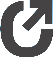 PAYEE INFORMATIONPAYEE INFORMATIONPAYEE INFORMATIONPAYEE INFORMATIONPAYEE INFORMATIONPAYEE INFORMATIONPAYEE INFORMATIONFULL NAME	Please check if	Faculty	StaffFULL NAME	Please check if	Faculty	StaffStudentStudentSocial Security or Federal ID NumberSocial Security or Federal ID NumberSocial Security or Federal ID NumberIf payment is to an individual, is a W-9If payment is to an individual, is a W-9If payment is to an individual, is a W-9MAILING ADDRESSMAILING ADDRESSMAILING ADDRESSMAILING ADDRESSIf payment is to an individual, is a W-9If payment is to an individual, is a W-9If payment is to an individual, is a W-9MAILING ADDRESSMAILING ADDRESSMAILING ADDRESSMAILING ADDRESSon file?on file?on file?on file?on file?on file?If no, a completed W-9 must beIf no, a completed W-9 must beIf no, a completed W-9 must beattached.attached.attached.attached.attached.attached.EXPENSE/ACCOUNT DETAILSEXPENSE/ACCOUNT DETAILSEXPENSE/ACCOUNT DETAILSEXPENSE/ACCOUNT DETAILSEXPENSE/ACCOUNT DETAILSEXPENSE/ACCOUNT DETAILSEXPENSE/ACCOUNT DETAILSDESCRIPTIONor INVOICE NUMBERDATE OF SERVICE or INVOICE DATEGENERAL LEDGER ACCOUNT NUMBERSGENERAL LEDGER ACCOUNT NUMBERSGENERAL LEDGER ACCOUNT NUMBERSGENERAL LEDGER ACCOUNT NUMBERSAMOUNTDESCRIPTIONor INVOICE NUMBERDATE OF SERVICE or INVOICE DATEFUNDDEPARTMENTOBJECTCOURSEAMOUNTTOTAL CHECK AMOUNTTOTAL CHECK AMOUNTTOTAL CHECK AMOUNTTOTAL CHECK AMOUNTTOTAL CHECK AMOUNTTOTAL CHECK AMOUNT$0.00FULLY DESCRIBE THE PAYMENT (I.E., WHY IT WAS NEEDED, THE DATE OF PAYMENT, HOW IT OCCURRED, ETC.)FULLY DESCRIBE THE PAYMENT (I.E., WHY IT WAS NEEDED, THE DATE OF PAYMENT, HOW IT OCCURRED, ETC.)FULLY DESCRIBE THE PAYMENT (I.E., WHY IT WAS NEEDED, THE DATE OF PAYMENT, HOW IT OCCURRED, ETC.)FULLY DESCRIBE THE PAYMENT (I.E., WHY IT WAS NEEDED, THE DATE OF PAYMENT, HOW IT OCCURRED, ETC.)SIGNATURES/APPROVALSSIGNATURES/APPROVALSSIGNATURES/APPROVALSSIGNATURES/APPROVALSCONTACT PERSONCONTACT PERSON'S EMAILTELEPHONE NUMBERDATEAUTHORIZED PERSONAUTHORIZED PERSON'S SIGNATURETELEPHONE NUMBERDATECHECK HANDLING INSTRUCTIONSCHECK HANDLING INSTRUCTIONSCHECK HANDLING INSTRUCTIONSCHECK HANDLING INSTRUCTIONS5. MAIL6. HOLD FOR PICK UP7. SEND CAMPUS MAIL8. E‐CHECK (DIRECT DEPOSIT)